UNIVERSIDADE FEDERAL DE SÃO CARLOSCentro de Educação e Ciências HumanasPrograma de Pós-Graduação em LinguísticaRodovia Washington Luis, Km 235 - Caixa Postal 676CEP: 13565-905 – São Carlos – São Paulo – Brasil Telefone (16) 3351-8360 - Fax:(16) 3351-8353ppgl@ufscar.br		www.ppgl.ufscar.br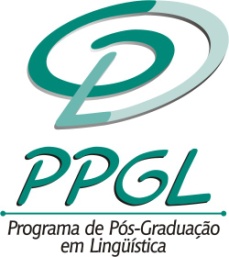 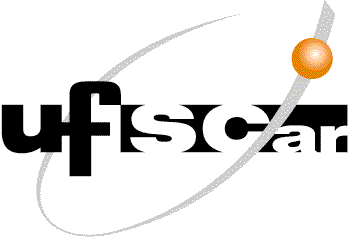 ______________________________, _____ de__________de____.             Ref: Carta comprovante da versão final de teses e dissertações Eu Prof.(a) Dr.(a) _________________________________________________________________, Orientador(a) do(a) pós-graduando(a) _________________________________________________________________, do Programa de Pós Graduação _________________________________________________________________, venho por meio desta, AUTORIZAR os tramites para a homologação do(a) 
supracitado(a) aluno(a), ATESTO que a tese   / dissertação  intitulada _________________________________________________________________ , é a  versão final com as alterações sugeridas pela Banca Examinadora, estando o arquivo tecnicamente correto em sua forma e estrutura e com os devidos agradecimentos aos órgãos de fomento à pesquisa, no caso de recebimento de bolsa e/ou financiamento.Solicito as devidas providências para o encaminhamento em questão, subscrevo-me.				Atenciosamente,				Prof(a). Dr(a). ________________________________________
                                            Assinatura: 			            